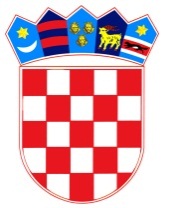           REPUBLIKA HRVATSKAOSJEČKO-BARANJSKA ŽUPANIJA            OPĆINA ŠODOLOVCI           Jedinstveni upravni odjelKlasa: 112-02/20-01/1Urbroj: 2121/11-03-20-3Šodolovci, 24. siječnja 2020.Na temelju članka 19. Zakona o službenicima i namještenicima u lokalnoj i područnoj (regionalnoj) samoupravi („Narodne novine“ broj 86/08, 61/11, 04/18 i 112/19; u daljnjem tekstu: Zakon) pročelnica Jedinstvenog upravnog odjela općine Šodolovci objavljujeOBAVIJEST u svezi provedbe javnog natječaja za prijam u službu službenika na radno mjesto: referent- administrator za projektePročelnica Jedinstvenog upravnog odjela Općine Šodolovci donijela je Odluku o raspisivanju natječaja za prijam u službu službenika na radno mjesto: referent- administrator za projekte (Klasa: 112-02/20-01/1, Urbroj: 2121/11-20-1) koji će biti objavljen u „Narodnim novinama“ koji će se sukladno Zakonu objaviti u „Narodnim novinama“.U skladu s odredbama Zakona u nastavku se daju podaci o plaći, te opis poslova radnog mjesta.I. PODACI O PLAĆIBruto plaću službenika: referent- administrator za projekte čini umnožak koeficijenta radnog mjesta 1,45 i osnovice koja iznosi 3.760,30 kuna, uvećano za 0,5 % za svaku navršenu godinu radnog staža.II. OPIS POSLOVA- Rad na prijavama i provedbi na natječajima za sufinanciranje projekata,- Obavljanje administrativnih poslova vezano uz sufinancirane projekte,- Pomoć pri provođenju postupaka nabave vezano uz sufinancirane projekte,- Izrada izvješća  vezano uz sufinancirane projekte,- Pomoću prikupljanju i kontroli računa vezano uz sufinancirane projekte,- Pomoć pri obračunu plaća vezano uz sufinancirane projekte,- Terenska kontrola provedbe sufinanciranih projekata,- Organizacija provedbenih aktivnosti, okruglih stolova i drugih događaja vezano uz sufinancirane projekte- Izvršavanje i ostalih poslova po potrebi vezano uz provedbu sufinanciranih projekata.                                                                                                                                            PROČELNICA:                                                                                                            Jovana Avrić, mag. iur.